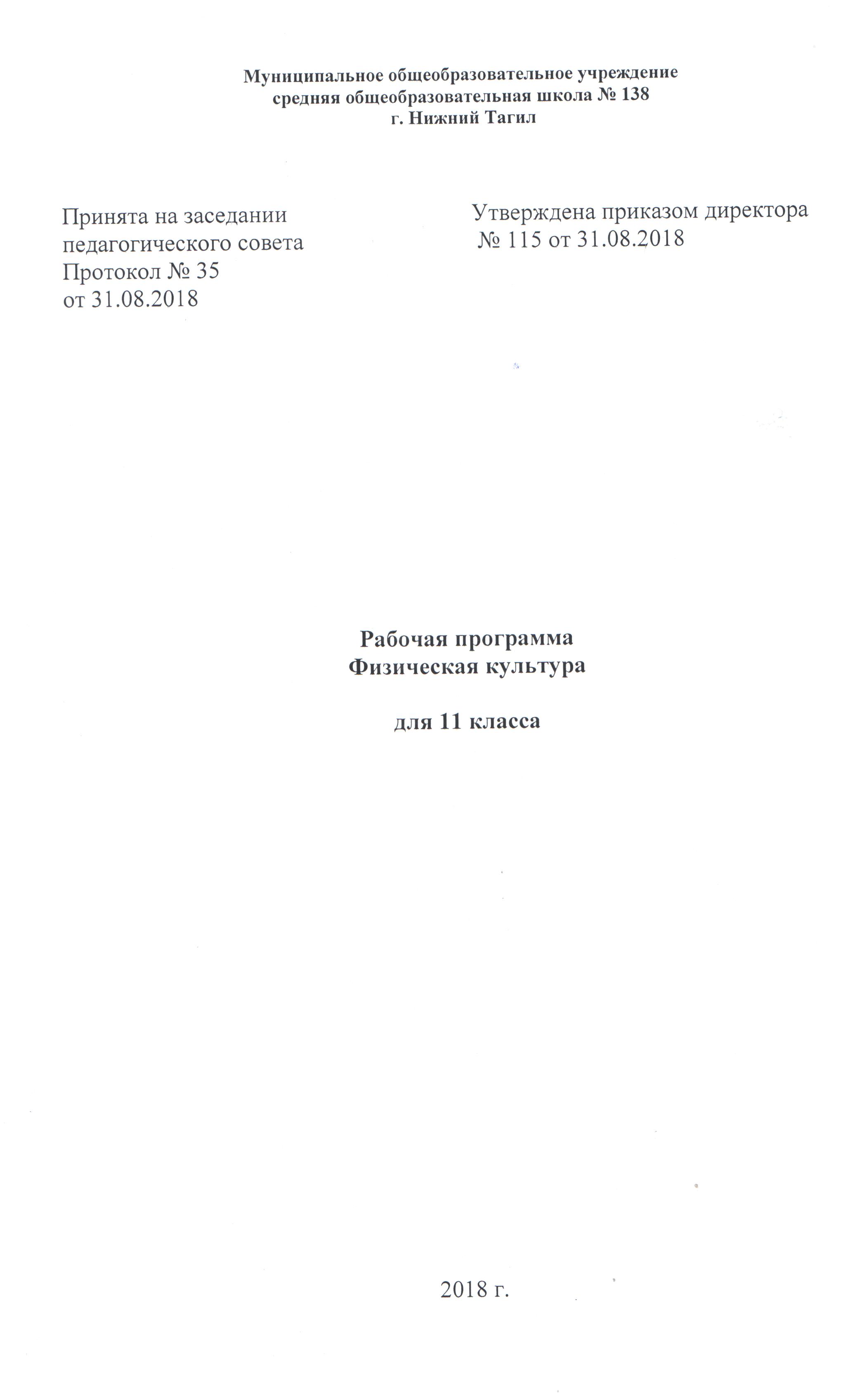 РАБОЧАЯ ПРОГРАММАФИЗИЧЕСКАЯ КУЛЬТУРА 11 КЛАССПОЯСНИТЕЛЬНАЯ ЗАПИСКА	Рабочая программа по учебному предмету «Физическая культура» разработана на основе «Комплексной программы физического воспитания учащихся 1–11 классов» В.И.Ляха, А. А. Зданевича. М.: Просвещение, 2012.Программа соответствует Федеральному компоненту государственного стандарта  основного общего образования (приказ №1089 Минобразования РФ от 05.03.2004), отвечает положениям Закона «Об образовании» в части духовно-нравственного развития учащихся, основным положениям Концепции содержания образования школьников в области физической культуры (2001), Федерального закона «О физической культуре и спорте» от 04.12.2007 № 329-ФЗ, в котором отмечается, что организация физического воспитания в образовательных учреждениях включает проведение обязательных занятий по физической культуре в пределах основных образовательных программ в объеме, установленном государственными образовательными стандартами, а также дополнительных (факультативных) занятий физическими упражнениями и спортом в пределах дополнительных образовательных программ (гл. 3 ст. 28 п. 2). Программный материал, рассчитанный на 3 часа в неделю, 102 (105) часа в год, подобран в соответствии с федеральным компонентом учебного плана. Базовая часть программы включает обязательный минимум образования по предмету «Физическая культура» (основы баскетбола, волейбола, лёгкой атлетики и гимнастики с основами акробатики, лыжной подготовки).Программный материал усложняется по разделам за счет увеличения сложности элементов на базе ранее пройденного. Для изучения теоретических сведений выделяется время в процессе урока.Оценивание учащихся предусмотрено как по окончании раздела, так и по мере освоения умений и навыков (по отдельным темам). Обучающиеся должны показать уровень физической подготовленности не ниже результатов, приведенных в разделе «Контрольные нормативы», что соответствует обязательному минимуму содержания образования и требованиям к уровню подготовки выпускников. В начале и конце каждого учебного года учащиеся проходят тестирование, а также сдачу норм ГТО, на основании этого корректируется дальнейшая работа.Предмет «Физическая культура» является обязательным в основной и является основой физического воспитания школьников. В сочетании с другими формами обучения — физкультурно-оздоровительными мероприятиями в режиме учебного дня и второй половины дня, внеклассной работой по физической культуре, физкультурно-массовыми и спортивными мероприятиями — достигается формирование физической культуры личности. Она включает в себя мотивацию и потребность в систематических занятиях физической культурой и спортом, овладение основными видами физкультурно-спортивной деятельности, разностороннюю физическую подготовленность.Рабочая программа создавалась с учётом того, что система физического воспитания, объединяющая урочные, внеурочные формы занятий физическими упражнениями и спортом, должна создавать максимально благоприятные условия для раскрытия и развития не только физических, но и духовных способностей гимназиста, его самоопределения.Важнейшим требованием проведения современного урока по физической культуре является обеспечение дифференцированного и индивидуального подхода к учащимся с учетом состояния здоровья, половой принадлежности, физического развития, двигательной подготовленности, особенностей развития психических свойств и качеств, соблюдения гигиенических норм. МЕСТО УЧЕБНОГО КУРСА В УЧЕБНОМ ПЛАНЕКурс «Физическая культура» изучается в 11  классе из расчёта 3 ч в неделю. Третий час на преподавание учебного предмета «Физическая культура» был введён приказом Минобрнауки от 30 августа . № 889. В приказе было указано: «Третий час учебного предмета «Физическая культура» использовать на увеличение двигательной активности и развитие физических качеств обучающихся, внедрение современных систем физического воспитания».Рабочая программа рассчитана на 102 (105) часа  в год  обучения (по 3 ч в неделю).        В качестве новизны предмета «Физическая культура» включается ВФСК ГТО. Структура комплекса включает 11 ступеней, для каждой из которых установлены виды испытаний и нормативы их выполнения для права получения в первых семи из них бронзового, серебряного или золотого знака и без вручения знака в остальных четырех в зависимости от пола и возраста. Кроме того, для каждой ступени определены необходимые знания, умения и рекомендации к двигательному режиму.Изучение физической культуры на базовом уровне среднего (полного) общего образования направлено на достижение следующих целей: развитие  физических  качеств  и  способностей,  совершенствование функциональных возможностей организма, укрепление индивидуального здоровья;  воспитание бережного отношения к собственному здоровью, потребности в занятиях  физкультурно-оздоровительной  и  спортивно-оздоровительной деятельностью;               овладение технологиями современных оздоровительных систем физического воспитания, обогащение индивидуального опыта занятий специально-прикладными физическими упражнениями и базовыми видами спорта; освоение системы знаний о занятиях физической культурой, их роли и значении в формировании здорового образа жизни и социальных ориентаций; приобретение  компетентности  в  физкультурно-оздоровительной  и спортивной деятельности, овладение навыками творческого сотрудничества в коллективных формах занятий физическими упражнениями.На основании требований Государственного образовательного стандарта . в содержании тематического планирования предполагается реализовать актуальные в настоящее время компетентностный, личностно ориентированный, деятельностный подходы, которые определяют задачи физического воспитания учащихся 11 класса:- содействие гармоничному физическому развитию, выработку умений использовать физические упражнения, гигиенические процедуры и условия внешней среды для укрепления состояния здоровья, противостояния стрессам;- формирование общественных и личностных представлений о престижности высокого уровня здоровья и разносторонней физической подготовленности;расширение  двигательного опыта посредством овладения новыми двигательными действиями и формирование умений применять их в различных по сложности условиях;дальнейшее развитие кондиционных (скоростно-силовых, скоростных, выносливости, силы и гибкости) координационных  (быстроты перестроения двигательных действий, согласование способностей к произвольному расслаблению мышц, вестибулярной устойчивости и др.) способностей;формирование знаний о закономерностях двигательной активности, спортивной тренировка, значении занятий физической культурой для будущей трудовой деятельности, выполнение функций отцовства и материнства, подготовку к службе в армии;закрепление потребности к регулярным занятиям физическими упражнениями и избранным видом спорта;формирование адекватной самооценки личности, нравственного самосознания, мировоззрения, коллективизма, развитие целеустремлённости, уверенности, выдержки, самообладания;дальнейшее развитие психических процессов и обучение основам психической регуляции.Основные цели ВФСК ГТО: повышение эффективности использования возможностей физической культуры и спорта в укреплении здоровья, гармоничном и всестороннем развитии личности, воспитании патриотизма и гражданственности, улучшении качества жизни граждан Российской Федерации.Задачи Комплекса:увеличение числа систематически занимающихся физической культурой и спортом;повышение уровня физической подготовленности, продолжительности жизни;формирование осознанных потребностей в систематических занятиях физической культурой и спортом, физическом самосовершенствовании, ведении здорового образа жизни;повышение общего уровня знаний населения о средствах, методах и формах организации самостоятельных занятий, в том числе с использованием современных информационных технологий;модернизация системы физического воспитания и системы развития массового, детско-юношеского, школьного и студенческого спорта в образовательных организациях, в том числе путем увеличения количества спортивных клубов.Комплекс направлен на обеспечение преемственности в осуществлении физического воспитания школьников.Основные принципы, идеи и подходы, формы организации учебной деятельности:Компетентностный  подход  определяет  следующие  особенности предъявления содержания образования: оно представлено в виде трех тематических блоков, обеспечивающих формирование компетенций. В первом блоке представлен информационный компонент – изучение культурно-исторических основ знаний, медико-биологических, психолого-социальных основ и основ безопасности жизнедеятельности. Данный компонент способствует развитию ценностно-смысловой и учебно-познавательной компетенций. Во втором блоке представлен операциональный компонент, включающий в себя двигательные умения и навыки (освоение техники упражнений и развитие способностей) и практические умения. Этот компонент позволяет формировать у учащихся  коммуникативную  компетенцию  и  компетенцию  личностного самосовершенствования. В третьем блоке представлен мотивационный компонент, который отражает требования к учащимся (что они должны знать, уметь, демонстрировать).                                                                                                                                        Таким образом, тематическое планирование обеспечивает взаимосвязанное развитие и совершенствование ключевых, общепредметных и предметных компетенций. Личностная ориентация образовательного процесса выявляет приоритет воспитательных и развивающих целей обучения. Способность учащихся понимать причины и логику развития физических и психических процессов открывает возможность для осмысленного восприятия всего разнообразия мировоззренческих, социокультурных систем, существующих в современном мире. Система учебных занятий  призвана  способствовать  развитию  личностной  самоидентификации, гуманитарной культуры школьников, их приобщению к ценностям национальной и мировой культуры, усилению мотивации к социальному познанию и творчеству, воспитанию личностно и общественно востребованных качеств, в том числе гражданственности, толерантности.Деятельностный подход отражает стратегию современной образовательной политики: необходимость воспитания человека и гражданина, интегрированного в современное ему общество, нацеленного на совершенствование этого общества. Система уроков  сориентирована не столько на передачу «готовых знаний», сколько на формирование активной личности, мотивированной к самообразованию, обладающей достаточными навыками и психологическими установками к самостоятельному поиску, отбору, анализу и использованию информации. Это поможет выпускнику адаптироваться в мире, где объем информации растет в геометрической прогрессии, где социальная и профессиональная успешность напрямую зависят от позитивного отношения к новациям, самостоятельности мышления и инициативности, от готовности проявлять творческий подход к делу, искать нестандартные способы решения проблем, от готовности к конструктивному взаимодействию с людьми. Основой целеполагания является обновление требований к уровню подготовки выпускников в системе физкультурного образования, отражающее важнейшую особенность педагогической концепции государственного стандарта – переход от суммы «предметных результатов» (то есть образовательных результатов, достигаемых в рамках отдельных учебных предметов) к межпредметным и интегративным результатам.  Такие  результаты  представляют  собой  обобщенные  способы деятельности, которые отражают специфику не отдельных предметов, а ступеней общего образования. В государственном стандарте они зафиксированы как общие учебные умения, навыки и способы человеческой деятельности, что предполагает повышенное внимание к развитию межпредметных связей курса физической культуры.               Дидактическая модель обучения и педагогические средства отражают модернизацию основ учебного процесса, их переориентацию на достижение конкретных результатов в виде сформированных умений и навыков учащихся, обобщенных способов деятельности. Формирование целостных представлений о физической культуре будет осуществляться в ходе творческой деятельности учащихся на основе личностного осмысления фактов и явлений физического развития. Особое внимание уделяется познавательной активности учащихся, их мотивированности к самостоятельной учебной работе. Это предполагает все более широкое использование нетрадиционных форм уроков, в том числе методики ролевых игр, спортивных игр, единоборств, соревновательных упражнений, эстафет, межпредметныхинтегрированных урокови т. д.                                                                     Учащиеся должны приобрести умения по формированию собственного алгоритма решения познавательных задач формулировать проблему и цели своей работы, определять адекватные способы и методы решения задачи, прогнозировать ожидаемый результат и сопоставлять его с собственными знаниями по физической культуре. Учащиеся должны научиться представлять результаты индивидуальной и групповой познавательной деятельности в формах реферата, рецензии, публичной презентации. Проектная деятельность учащихся – это совместная учебно-познавательная, творческая или игровая деятельность, имеющая общую цель, согласованные методы, способы деятельности, направленная на достижение общего результата. Непременным условием  проектной  деятельности  является  наличие  заранее  выработанных представлений о конечном продукте деятельности, соблюдение последовательности этапов проектирования (выработка концепции, определение целей и задач проекта, доступных и оптимальных ресурсов деятельности, создание плана, программ и организация деятельности по реализации проекта), комплексная реализация проекта, включая его осмысление и рефлексию результатов деятельности. Спецификой учебной проектно-исследовательской деятельности является ее направленность на развитие личности и на получение объективно нового исследовательского результата.                        Цель учебно-исследовательской деятельности приобретение  учащимися  познавательно исследовательской  компетентности, проявляющейся в овладении универсальными способами освоения действительности, в развитии способности к исследовательскому мышлению, в активизации личностной позиции учащегося в образовательном процессе. Реализация тематического плана обеспечивает освоение обще учебных умений и компетенций в рамках информационно-коммуникативной деятельности, в том числе способностей передавать содержание в сжатом или развернутом виде в соответствии с целью учебного задания, проводить информационно-смысловой анализ, использовать прослушанную и прочитанную информацию в практической деятельности.  Для решения познавательных и коммуникативных задач учащимся предлагается  использовать  различные  источники  информации,  включая энциклопедии, словари, Интернет-ресурсы и другие базы данных в соответствии с коммуникативной задачей, сферой и ситуацией общения осознанно выбирать выразительные средства языка и знаковые системы (текст, таблица, схема). Акцентированное внимание к продуктивным формам учебной деятельности предполагает  актуализацию  информационной  компетентности  учащихся: формирование простейших навыков работы с источниками, (картографическими и хронологическими) материалами. В требованиях к выпускникам старшей школы ключевое значение придается комплексным умениям по поиску и анализу информации, представленной в разных знаковых системах:  текст, карта, таблица, схема, использованию методов электронной обработки при поиске и систематизации информации. Важнейшее  значение  имеет  овладение  учащимися  коммуникативной компетенцией: формулировать собственную позицию по обсуждаемым вопросам, используя для аргументации знания в области физической культуры. С точки зрения развития умений и навыков рефлексивной деятельности особое внимание уделено способности учащихся самостоятельно организовывать свою учебную деятельность (постановка цели, планирование, определение оптимального соотношения цели и средств и др.), оценивать ее результаты, определять причины возникших трудностей и пути их устранения, осознавать сферы своих интересов и соотносить их со своими учебными достижениями, чертами своей личности. Стандарт ориентирован на воспитание школьника- гражданина и патриота России, развитие духовно-нравственного мира школьника, его национального самосознания. Эти положения нашли отражение в содержании уроков. В процессе обучения должно быть сформировано умение формулировать свои мировоззренческие взгляды и на этой основе - воспитание гражданственности и патриотизма. В связи с поэтапным внедрением в практику общеобразовательных учреждений норм Всероссийского комплекса ГТО в рабочие программы внесены дополнения в три основных учебных раздела «Знания о физической культуре», «Способы двигательной деятельности», «Физическое совершенствование», а также оценка успеваемости дополнена видами испытаний и нормами, позволяющими учащимся претендовать на награждение знаками отличия Комплекса.ОБЩАЯ ХАРАКТЕРИСТИКА УЧЕБНОГО КУРСАПредметом обучения физической культуре в основной школе является двигательная активность человека с общеразвивающей направленностью. В процессе овладения этой деятельностью укрепляется здоровье, совершенствуются физические качества, осваиваются определённые двигательные действия, активно развиваются мышление, творчество и самостоятельность.Важнейшим требованием проведения современного урока по физической культуре является обеспечение дифференцированного и индивидуального подхода к учащимся с учётом состояния здоровья, пола, физического развития, двигательной подготовленности, особенностей развития психических свойств и качеств, соблюдения гигиенических норм.Основы физической культуры и здорового образа жизниРоль физической культуры и спорта в формировании здорового образа жизни, профилактике вредных привычек.Оздоровительные системы физического воспитания и спортивная подготовка.Олимпийские игры древности и современности.Достижения отечественных и зарубежных спортсменов на Олимпийских играх.Основные этапы развития физической культуры в России.Двигательные действия, физические качества, физическая нагрузка.Контроль за индивидуальным физическим развитием и физической подготовленностью, техникой выполнения упражнений, соблюдением режимов физической нагрузки.Правила поведения и технике безопасности при выполнении физических упражнений. Нормы этического общения и коллективного взаимодействия в игровой и соревновательной деятельности.Правила соревнований по одному из базовых видов спорта. Физкультурно-оздоровительная деятельностьКомплексы утренней и дыхательной гимнастики, гимнастики для глаз, физкультпауз (физкультминуток), элементы релаксации и аутотренинга. Комплексы упражнений для профилактики нарушений опорно-двигательного аппарата, регулирования массы тела и формирования телосложения.Комплексы упражнений для развития основных физических качеств, функциональных возможностей сердечно-сосудистой и дыхательной систем.Упражнения и комплексы из современных оздоровительных систем физического воспитания, адаптивной физической культуры.Основы туристской подготовки.Способы закаливания организма, простейшие приемы самомассажа. Спортивно-оздоровительная деятельность.   Акробатические упражнения и комбинации (кувырки, перекаты, стойки, упоры, прыжки с поворотами, перевороты).   Гимнастические упражнения и комбинации на спортивных снарядах (висы, упоры, махи, перемахи, повороты, передвижения, стойки и соскоки). Гимнастическая полоса препятствий. Опорные прыжки. Лазание по канату. Упражнения и композиции ритмической гимнастики, танцевальные движения.   Легкая атлетика: спортивная ходьба, бег на короткие, средние и длинные дистанции, барьерный, эстафетный и кроссовый бег, прыжки в длину и высоту с разбега, метание малого мяча.   Лыжная подготовка: основные способы передвижения на лыжах, техника выполнения спусков, подъемов, поворотов, торможений.   Спортивные игры: технические приемы и тактические действия в баскетболе, футболе, мини-футболе.      Упражнения культурно-этнической направленности: сюжетно-образные и обрядовые игры.   Элементы техники национальных видов спорта.Спортивная деятельностьПодготовка к соревновательной деятельности; совершенствование техники упражнений в индивидуально подобранных акробатических и гимнастических комбинациях ( на спортивных снарядов); в беге на короткие, средние и длинные дистанции; прыжках в длину и высоту с разбега; передвижениях на лыжах; плавании; совершенствование технических приемов и командно-тактических действий в спортивных играх(баскетболе, волейболе, футболе, мини-футболе); технической и тактической подготовки в национальных видах спорта.Прикладная физическая подготовкаПриемы защиты и самообороны из атлетических единоборств. Страховки. Полоса препятствий, Кросс по пересеченной местности с элементами спортивного ориентирования; передвижение различными способами с грузом на плечах по возвышающейся над землей опоре; плавание на груди, спине, боку с грузом в руке.                              СОДЕРЖАНИЕ УЧЕБНОГО ПРЕДМЕТАОсновы знаний о физической культуре, умения и навыки, приемы закаливания, способы саморегуляции и самоконтроляПрограммный материал по данному разделу можно осваивать как на специально отведенных уроках (1—2 ч в четверти), так и в ходе освоения конкретных технических навыков и умений, развития двигательных способностей.Основы знаний о физической культуре, умения и навыки. Социокультурные основы. Физическая культура общества и человека, понятие физической культуры личности. Ценностные ориентации индивидуальной физкультурной деятельности: всесторонность развития личности; укрепление здоровья и содействие творческому долголетию; физическое совершенствование и формирование здорового образа жизни; физическая подготовленность к воспроизводству и воспитанию здорового поколения, к активной жизнедеятельности, труду и защите Отечества.Современное олимпийское и физкультурно-массовое движения (на примере «Спорт для всех»), их социальная направленность и формы организации.Спортивно-оздоровительные системы физических упражнений в отечественной и зарубежной культуре, их цели и задачи, основы содержания и формы организации.История развития комплексов ГТО и БГТО с целью организации массового физкультурного движения, укрепления здоровья населения.Психолого-педагогические основы. Способы индивидуальной организации, планирования, регулирования и контроля за физическими нагрузками во время занятий физическими упражнениями профессионально ориентированной, и оздоровительно-корригирующей направленности. Основные формы и виды физических упражнений.Понятие телосложения и характеристика его основных типов, способы составления комплексов упражнений из современных систем физического воспитания. Способы регулирования массы тела, использование корригирующих упражнений для проведения самостоятельных занятий.Основные технико-тактические действия и приемы в игровых видах спорта, совершенствование техники движений в избранном виде спорта.Основы начальной военной физической подготовки, совершенствование основных прикладных двигательных действий (передвижение на лыжах, гимнастика, плавание, легкая атлетика) и развитие основных физических качеств (сила, выносливость, быстрота, координация, гибкость, ловкость) в процессе проведения индивидуальных занятий.Основы организации и проведения спортивно-массовых соревнований по видам спорта (спортивные игры, легкая атлетика, лыжные гонки, гимнастика, плавание). Особенности самостоятельной подготовки к участию в спортивно-массовых соревнованиях.Медико-биологические основы. Роль физической культуры и спорта в профилактике заболеваний и укреплении здоровья; поддержание репродуктивных функций человека, сохранение его творческой активности и долголетия.Основы организации двигательного режима (в течение дня, недели и месяца), характеристика упражнений и подбор форм занятий в зависимости от особенностей индивидуальной учебной деятельности, самочувствия и показателей здоровья.Основы техники безопасности и профилактики травматизма, профилактические мероприятия (гигиенические процедуры, закаливание) и восстановительные мероприятия (гидропроцедуры, массаж) при организации и проведении спортивно-массовых и индивидуальных форм занятий физической культурой и спортом.Вредные привычки (курение, алкоголизм, наркомания), причины их возникновения и пагубное влияние на организм человека, его здоровье, в том числе здоровье детей. Основы профилактики вредных привычек средствами физической культуры и формирование индивидуального здорового стиля жизни.Закрепление навыков закаливания. Воздушные и солнечные ванны, обтирание, обливание, душ, купание в реке, хождение босиком, пользование баней. Дозировка данных процедур указана в программах 1—9 классов. Изменение дозировки следует проводить с учетом индивидуальных особенностей юношей и девушек.Закрепление приемов саморегуляции. Повторение приемов саморегуляции, освоенных в начальной и основной школе. Аутогенная тренировка. Психомышечная и психорегулирующая тренировки. Элементы йоги.Закрепление приемов самоконтроля. Повторение приемов самоконтроля, освоенных ранее.Программный материал по спортивным играмПрограммный материал по гимнастике с элементами акробатики11 класс юношиОсновная направленность                                                             Программный материал по легкой атлетикеПрограммный материал по лыжной подготовкеРаспределение учебного времени прохождения программного 
материала по физической культуре в 11 классеТЕМАТИЧЕСКОЕ ПЛАНИРОВАНИЕМЕТОДИЧЕСКОЕ ОБЕСПЕЧЕНИЕУчебник Физическая культура 10-11 класс: учеб. для общеобразоват. организаций/ В.И. Лях, А. А. Зданевич; - 2-е изд. –М.: Просвещение, 2007Лях В.И. Физическая культура. Рабочие программы. Предметная линия учебников В.И. Ляха. 10-11 классы: пособие для учиелей общеобразовательных организаций / В.И. Лях.-М.: Просвещение, 2015.ТРЕБОВАНИЯ К УРОВНЮ ПОДГОТОВКИ ВЫПУСКНИКОВВ результате изучения физической культуры на базовом уровне ученик должензнать/понимать:влияние оздоровительных систем физического воспитания на укрепление здоровья, профилактику профессиональных заболеваний и вредных привычек;способы контроля и оценки физического развития и физической  подготовленности;правила и способы планирования индивидуальных занятий различной направленности;уметь:выполнять индивидуально подобранные комплексы оздоровительной и адаптивной (лечебной) физической культуры, композиции ритмической и аэробной гимнастики, комплексы упражнений атлетической гимнастики;выполнять простейшие приемы самомассажа и релаксации;преодолевать искусственные и естественные препятствия с использованием разнообразных способов передвижения;выполнять приемы защиты и самообороны, страховки и самостраховки;осуществлять творческое сотрудничество в коллективных формах занятий физической культурой;             использовать приобретенные знания и умения в практической деятельности и повседневной жизни для:повышения работоспособности, укрепления и сохранения здоровья;подготовки к профессиональной деятельности и службе в Вооруженных Силах Российской Федерации;организации и проведения индивидуального, коллективного и семейного отдыха, участия в массовых спортивных соревнованиях;активной творческой жизнедеятельности, выбора и формирования здорового образа жизни.В результате освоения Обязательного минимума содержания учебного предмета «физическая культура» учащиеся по окончании средней школы должны:Объяснять:роль и значение физической культуры в развития общества и человека, цели и принципы современного олимпийского движения, его роль и значение в современном мире, влияние на развитие массовой физической культуры и спорта высших достижений;роль и значение занятий физической культурой в укреплении здоровья человека, профилактика вредных привычек, ведение здорового образа жизни.Характеризовать:индивидуальные особенности физического и психического развития физическими упражнениями;особенности функционирования основных органов и структур организма во время занятий физическими упражнениями, особенности планирования индивидуальных занятий физическими упражнениями различной направленности и контроля их эффективности;особенности организации и проведения индивидуальных занятий физическими упражнениями общей профессиональной и оздоровительно-корригирующей направленности;особенности обучения и самообучения двигательным действиям, особенности развития физических способностей на занятиях физической культурой;особенности форм урочных и внеурочных занятий физическими упражнениями, основы их структуры, содержания и направленности;особенности содержания и направленности различных систем физических упражнений, их оздоровительную и развивающую эффективность.Соблюдать правила:личной гигиены и закаливание организма;организации и проведения самостоятельных и самодеятельных форм занятий физическими упражнениями и спортом;культуры поведения и взаимодействия во время коллективных занятий и соревнований;профилактика травматизма и оказания первой помощи при травмах и ушибах;экипировка и использования спортивного инвентаря на занятиях физической культурой.Проводить:самостоятельные и самодеятельные форм занятия физическими упражнениями с общей профессионально-прикладной и оздоровительно-корригирующей направленностью;контроль за индивидуальным физическим развитием и физической подготовленностью, физической работоспособностью, осанкой;приёмы страховки и самостраховки во время занятий физическими упражнениями, приёмы оказания первой помощи при травмах и ушибах;приёмы массажа и самомассажа;занятия физической культурой и спортивные соревнования с учащимися младших классов;судейство соревнований по одному из видов спорта.Составлять: индивидуальные комплексы физических упражнений различной направленности;планы-конспекты индивидуальных занятий и систем занятий и систем занятий.Определять:уровни индивидуального физического развития и двигательной подготовленности;эффективность занятий физическими упражнениями, функциональное состояние организма и физическую работоспособность;дозировку физической нагрузки и направленность воздействий физическими упражнениями.Демонстрировать:Физические способности (скоростные, силовые, к выносливости) в упражнениях( для юношей)Оценивание учащихся предусмотрено как по окончании раздела, так и по мере освоения умений и навыков (по отдельным темам). Учащиеся должны показать уровень физической подготовленности не ниже результатов, приведенных в разделе «Контрольные нормативы», что соответствует обязательному минимуму содержания образования. В начале и конце каждого учебного года учащиеся проходят тестирование, на основании которого корректируется дальнейшая работа.                                   КРИТЕРИИ ОЦЕНИВАНИЯВыставление оценок в классный журнал (по 5- балльной системе) осуществляется следующим образом:«5» - упражнение выполнено правильно, легко, уверенно, в нужном ритме;«4» - упражнение выполнено правильно, свободно, но при этом допущено две незначительных ошибки, например, небольшое нарушение ритма движения, смелости;«3» - упражнение выполнено, в основном правильно, но с одной значительной или с тремя незначительными ошибками, т.е. недостаточно четко и ритмично, с отдельными отклонениями в направлении амплитуды и других характерных движения – скорости, силы или наблюдается заметная скованность движения;«2» - упражнение выполнено не правильно, с нарушением схемы движения, с двумя-тремя значительными ошибками, с пропуском отдельных элементов.Кроме оценок за физическую подготовленность учитель ставит оценки за освоение знаний и двигательных умений (объем определен образовательным стандартом). Критерии оценки может определять сам педагог, не вступая в противоречие с образовательным стандартом.Итоговые оценки Оценка за четверть и полугодие выводится на основании текущих оценок.Итоговая оценка за год выставляется на основании четвертных и за счет прироста  в тестировании.Формы организации деятельности обучающихся - урокОсновные методы  работы на уроке:  словесный;демонстрации;разучивания упражнений;совершенствования двигательных действий и воспитания физических  качеств;игровой и соревновательный. Содержание программы  реализуется на основе следующих документов.Нормативно-правовые документы Правительства РФ, Министерства образования и науки РФ:Указа Президента РФ от 01.06.2012 г. № 761 «О Национальной стратегии действий в интересах детей на 2012-.г.»;Федерального закона Российской Федерации от 29 декабря . № 273-ФЗ «Об образовании в Российской Федерации»;  Приказа Министерства образования  Российской Федерации  от 05.03.2004 г. № 1089 «Об утверждении Федерального компонента государственных образовательных стандартов начального общего, основного общего и среднего (полного) общего образования»;Приказа Министерства образования Российской Федерации от 09.03.2004 г. № 1312 «Об утверждении федерального базисного учебного плана и примерных учебных планов для образовательных учреждений Российской Федерации, реализующих программы общего образования»;Приказа  Министерства образования и науки Российской Федерации  от 24 января 2012 № 39 «О внесении изменений в федеральный компонент государственных
образовательных стандартов начального общего, основного общего и среднего
(полного) общего образования, утвержденный приказом Министерства
образования Российской Федерации от 5 марта . N 1089Постановления Главного Государственного санитарного врача Российской Федерации «Об утверждении СанПин 2.4.2.2821-10 «Санитарно- эпидемиологические требования к условиям и организации обучения в общеобразовательных учреждениях» от 29.12.2010 № 189, (зарегистрировано в Минюсте Российской Федерации 03.03.2011 № 19993);Приказа Министерства образования и науки Российской Федерации от 31.03.2014 г. № 253 «Об утверждении федерального перечня учебников, рекомендованных к использованию при реализации имеющих государственную аккредитацию образовательных программ начального общего, основного общего, среднего общего образования»;Нормативно-правовые документы Правительства Свердловской области, Министерства общего и профессионального образования Свердловской областиЗакона Свердловской области от 15.07.2013 г. № 78-ОЗ «Об образовании в Свердловской области».Письмо Министерства общего и профессионального образования Свердловской области от 25.03.2015 №02-01-82/216 «О внесении изменений в программы дошкольного, общего,  начального профессионального, среднего профессионального образования» и «Методические рекомендации по разработке рабочих программ по предмету «Физическая культура» и внедрению норм Всероссийского физкультурно-спортивного комплекса ГТО для общеобразовательных учреждений».Нормативно-правовые документы управления образования Администрации города Нижний ТагилПисьма управления образования Администрации города Нижний Тагил «О продолжительности учебного года и каникул в образовательных учреждениях города Нижний Тагил в 2014-2015 учебном году».Нормативно-правовые документы   по физической культуре и спорта                                                                                                                         Поручения Президента Российской Федерации от 02.10.2007г. № ПР-1766 «О развитии физической культуры и спорта в образовательных учреждениях России»; Положения «Стратегия развития физической культуры и спорта в РФ на период до 2020г.» в отношении модернизации системы физического воспитания детей, подростков, молодежи, утвержденной распоряжением Правительства Российской Федерации от 07. 08.2009 №1101-ф;Методические рекомендации при подготовке учебных программ по предмету «Физическая культура» (приказ Министерства Образования и науки России от 29.07.2011 №1560); О введении третьего дополнительного часа физической культуры в образовательных учреждениях Российской Федерации. Письмо МО РФ от 26.03.2002 № 30-51-197/20;  Указ президента РФ от 24 марта 2014г. № 172 «О Всероссийском физкультурно-спортивном комплексе «Готов к труду и обороне» (ГТО); Распоряжение Правительства Российской Федерации от 30 июня 2014г. №1165-р об утверждении плана мероприятий по внедрению Всероссийского физкультурно-спортивного комплекса «Готов к труду и обороне»; СанПин 2.4.2.2821-10 «Санитарно-эпидемиологические требования к условиям и организации обучения в общеобразовательных учреждениях». Для прохождения программы в учебном процессе используются учебники: Учебник Методика физического воспитания учащихся 10-11 класса под ред.  В.И. Ляха  М.: «Просвещение» 2007.МАТЕРИАЛЬНО-ТЕХНИЧЕСКОЕ И УЧЕБНО-МЕТОДИЧЕСКОЕ ОБЕСПЕЧЕНИЕ ОБРАЗОВАТЕЛЬНОГО ПРОЦЕССАВ образовательном учреждении имеется спортивный зал, спортивная площадка, соответствующий спортивное оборудование. Оборудование спортивное: комплект для занятий по общей физической подготовке; тренажеры и устройства для воспитания и развития физических качеств. Оборудование для контроля и оценки действий: комплект для занятий гимнастикой, комплект для занятий легкой атлетикой, комплект оборудования для занятий спортивными и подвижными играми. Вспомогательное оборудование: вспомогательное оборудование для оснащения мест хранения спортивного инвентаря и оборудования. Спортивный инвентарь для гимнастики: обруч металлический и пластмассовый, палка гимнастическая, перекладина пристеночная тренировочная, скакалка гимнастическая, перекладина пристеночная тренировочная. Спортивный инвентарь для легкой атлетики: граната ., граната, ., дорожка для разбега резиновая, свисток судейский, секундомер двухкнопочный, ядро для толкания (ср.вес .). Спортивный инвентарь для настольного тенниса: набор настольного тенниса, стол для настольного тенниса. Спортивный инвентарь для футбола: Ворота для мини – футбола, мяч футбольный. Спортивный инвентарь для баскетбола: мяч баскетбольный, щит тренировочный с фермой, кольцом, сеткой. Спортивный инвентарь для волейбола: мяч волейбольный, сетка волейбольная, сетки волейбольные для площадок. Прочие: шахматы, шашки с доской, маты гимнастические, коньки, лыжи.СПИСОК ЛИТЕРАТУРЫБеляев А. В. Волейбол на уроке физической культуры. - М.: Физкультура и Спорт, 2005.Волейбол: Учебник для высших учебных заведений физической культуры / Под ред. А.В.Беляева, М.В.Савина. – М.: СпортАкадемПресс, 2002.Волейбол учебник для вузов. /Под общ. ред. А. В. Беляева, М. В. Савина, - М.:  Физкультура и Спорт, 2006.Грибачева М.А. Урок волейбола. / Физическая культура в школе, №8, 2004. Кузнецов В. С., Колодницкий Г. А. Физическая культура. Безопасность уроков, соревнований и походов: Метод. Пособие. – М.: Изд-во НЦ ЭНАС. 2003.Лях В.И., Зданевич А.А. Комплексная программа физического воспитания учащихся 1–11 классов. М.: Просвещение, 2010.Попов В. Б. Система специальных упражнений в подготовке легкоатлетов. – М.: Олимпия Пресс, 2006ЛУпражнения на выносливость – программа здоровья. Под общ. ред. Х. Кёлера. – М.: Физкультура и спорт, 1984.Урок  физкультуры в современной школе: Методические рекомендации для учителей. Вып. 3. Легкая атлетика. -  М.: Советский спорт, 2005.Урок  физкультуры в современной школе: Методические рекомендации для учителей. Вып. 4. Спортивная гимнастика. -  М.: Советский спорт, 2005.Физическая культура 8-9 кл.: учеб. для общеобразоват. учреждений / В. И. Лях, А. А. Зданевич ; под общ. ред. В. И. Ляха. - М.: Просвещение, 2009.ПРИЛОЖЕНИЕКомплексы упражнений направленных на подготовку обучающихся к сдаче норм ВФСК ГТО1-е занятие1. Бег в медленном темпе 6-8 мин.2. Общеразвивающие упражнения.3. Специальные беговые упражнения.а) бег высоко поднимая бедро.б) семенящий бег.Упражнения выполняются на отрезках до  с постепенно увеличивающейся частотой движений, доводя их до максимальной (обращать внимание на осанку и свободу движений).4. Повторить выполнение низкого старта, совершенствуя технику отдельных элементов, положений по команде «на старт», «внимание», «марш».5. Пробежки с низкого старта 4-6 раз по 20- не в полную силу, чтобы бегун мог контролировать свои движения, обращая внимание на правильность первых движений со старта: отрыв рук, эффективное выталкивание туловища вперед двумя ногами и согласованность движений рук и ног на первых шагах со старта в условиях бега с наклоном туловища.6. Игра «салки маршем» (описание игры).7. Групповой бег в равномерном темпе по слабо пересеченной местности 3-5 мин. с переходом на ходьбу.8. Подведение итогов занятия.2-е занятие1. Бег в медленном темпе 7-8 минут.2. Общеразвивающие упражнения.3. Специальные упражнения: бег с высоким подниманием бедра, прыжкообразный бег, семенящий бег.При выполнении специальных беговых упражнений следить за выпрямлением опорной ноги в голенностопном и коленном суставах.Можно использовать бег через небольшие препятствия (набивные мячи), стоящие на расстоянии  20 см-  друг от друга, постепенно увеличивая их расстояние, доводя его до длины бегового шага.4. Бег с ускорением (выполняется индивидуально, группой).4-6 раз на дистанции 30- (следить за техникой бега).5. Бег на результат - дистанция 30-.6. Игра «Вызов номеров» (описание игры).7. Бег в равномерном темпе по слабо пересеченной местности.4—6 минут с переходом на ходьбу.8. Подведение итогов занятия.3-е занятие1. Бег в медленном темпе 8-10 минут.2. Общеразвивающие упражнения типа зарядки.3. Специальные беговые упражнения (бег высоко поднимая бедро, бег прыжками, семенящий бег) 3-4 раза на отрезке до .4. Бег с ускорением 3-4 раза - дистанция 30-.4. Бег с высокого старта (групповые старты на поляне, в лесу).6. Пробегание отрезков 150-200-, используя спуски и подъемы.7. Бег в медленном темпе 5-6 минут.8. Подведение итогов занятия.4-е занятие1. Бег в медленном темпе 10-12 минут.2. Общеразвивающие упражнения.3. Бег с ускорением 4-5 раз -дистанция 30-.4. Повторные пробежки, дистанции 60- на результат (3-4 р.).5. Бег в умеренном темпе 7-8 минут.6. Подведение итогов занятия.В тренировочные занятия для подготовки к сдаче норм ГТО следует включать:а) бег в медленном темпе до 25-30 минут по ровной и пересеченной местности;б) преодоление спусков и подъемов, препятствий, (канавы, рвы, кустарники);в) низкие и высокие старты (индивидуальные и групповые). Старты по различным сигналам и из различных исходных положений;г) бег в переменном темпе (чередуя бег отрезков в быстром, умеренном и медленном темпе);д) повторное пробегание отрезков 30-60-100-200- с заданной скоростью, эстафеты;е) подвижные игры с бегом и прыжками.Прыжки в длину1. Научить отталкиванию. Прыжки через небольшие горизонтальные препятствия отталкиваясь одной ногой с приземлением на две ноги. Прыжки через препятствия высотой 25-, установленных на расстоянии  от места толчка с разбега 5-7-9 беговых шагов (обеспечить безопасность приземления).2. Прыжки избранным способом с индивидуальным подбором разбега.3. Сочетание разбега, отталкивания и прыжками. Группировка и приземление.4. Специальные прыжковые упражнения, прыжки на результат.5. Подвижные игры с бегом и прыжками.Метание мяча1. Овладение хватом мяча и броски одной кистью вниз, ударяя на расстоянии  перед собой.2. Бросок («хлест») всей рукой с выпрямлением в локтевом суставе, выставляя вперед левую ногу и, перенося на нее тяжесть тела во время броска.3. Метание в цель на высоте 2- от пола. Метание через вертикальные препятствия.4. Метание с двух, трех, пяти шагов разбега. (Обращать внимание на ритм последних шагов).5. Метание в коридор 2- с выполнением разбега по прямой линии.6. Специальные, подводящие и подготовительные упражнения для овладения отдельными элементами техники метания мяча.7. Подвижные игры, метание в цель по площадке и др.Основная направленность11 класс11 класс11 классБаскетболНа совершенствование техники передвижений, остановок, поворотов, стоекКомбинации из освоенных элементов техники передвиженийКомбинации из освоенных элементов техники передвиженийКомбинации из освоенных элементов техники передвиженийНа совершенствование ловли и передач мячаВарианты ловли и передач мяча без сопротивления и с сопротивлением защитника (в различных построениях)Варианты ловли и передач мяча без сопротивления и с сопротивлением защитника (в различных построениях)Варианты ловли и передач мяча без сопротивления и с сопротивлением защитника (в различных построениях)На совершенствование техники ведения мячаВарианты ведения мяча без сопротивления и с сопротивлением защитникаВарианты ведения мяча без сопротивления и с сопротивлением защитникаВарианты ведения мяча без сопротивления и с сопротивлением защитникаНа совершенствование техники бросков мячаВарианты бросков мяча без сопротивления и с сопротивлением защитникаВарианты бросков мяча без сопротивления и с сопротивлением защитникаВарианты бросков мяча без сопротивления и с сопротивлением защитникаНа совершенствование техники защитных действийДействия против игрока без мяча и с мячом (вырывание, выбивание, перехват, накрывание)Действия против игрока без мяча и с мячом (вырывание, выбивание, перехват, накрывание)Действия против игрока без мяча и с мячом (вырывание, выбивание, перехват, накрывание)На совершенствование техники перемещений, владения мячом и развитие кондиционных и координационных способностейКомбинация из освоенных элементов техники перемещений и владения мячомКомбинация из освоенных элементов техники перемещений и владения мячомКомбинация из освоенных элементов техники перемещений и владения мячомНа совершенствование тактики игрыИндивидуальные, групповые и командные тактические действия в нападении и защитеИндивидуальные, групповые и командные тактические действия в нападении и защитеИндивидуальные, групповые и командные тактические действия в нападении и защитеНа овладение игрой и комплексное развитие психомоторных способностейИгра по упрощенным    правилам баскетбола. Игра по правиламИгра по упрощенным    правилам баскетбола. Игра по правиламИгра по упрощенным    правилам баскетбола. Игра по правиламВолейболНа совершенствование техники передвижений, остановок,   поворотов и стоекКомбинации из освоенных элементов техники передвиженийКомбинации из освоенных элементов техники передвиженийКомбинации из освоенных элементов техники передвиженийНа совершенствование техники приема и передач мячаВарианты техники приема и передач мячаВарианты техники приема и передач мячаВарианты техники приема и передач мячаНа совершенствование техники подач мячаВарианты подач мячаВарианты подач мячаВарианты подач мячаНа совершенствование техники нападающего удараВарианты нападающего удара через сеткуВарианты нападающего удара через сеткуВарианты нападающего удара через сеткуНа совершенствование техники защитных действийВарианты блокирования нападающих ударов (одиночное и вдвоем), страховкаВарианты блокирования нападающих ударов (одиночное и вдвоем), страховкаВарианты блокирования нападающих ударов (одиночное и вдвоем), страховкаНа совершенствование тактики игрыИндивидуальные тактические действия групповые, командные в защите и нападении На овладение игрой и комплексное развитие психомоторных способностейИгра по упрощенным правилам волейбола. Игра по правиламИгра по упрощенным правилам волейбола. Игра по правиламИгра по упрощенным правилам волейбола. Игра по правиламОсновная направленность11 класс11 класс11 классФутболНа совершенствование техники передвижений, остановок,   поворотов и стоекКомбинации из освоенных элементов техники передвиженийКомбинации из освоенных элементов техники передвиженийКомбинации из освоенных элементов техники передвиженийНа совершенствование техники ударов по мячу и остановок мячаВарианты ударов по мячу ногой и головой без сопротивления и с сопротивлением защитника. Варианты остановок мяча ногой, грудьюВарианты ударов по мячу ногой и головой без сопротивления и с сопротивлением защитника. Варианты остановок мяча ногой, грудьюВарианты ударов по мячу ногой и головой без сопротивления и с сопротивлением защитника. Варианты остановок мяча ногой, грудьюНа совершенствование техники ведения мячаВарианты ведения мяча без сопротивления и с сопротивлением защитникаВарианты ведения мяча без сопротивления и с сопротивлением защитникаВарианты ведения мяча без сопротивления и с сопротивлением защитникаНа совершенствование техники перемещений,   владения    мячом    и развитие    кондиционных и координационных способностейКомбинации из освоенных элементов техники перемещений и владения мячомКомбинации из освоенных элементов техники перемещений и владения мячомКомбинации из освоенных элементов техники перемещений и владения мячомНа совершенствование техники защитных действийДействия против игрока без мяча и с мячом (выбивание, отбор, перехват)Действия против игрока без мяча и с мячом (выбивание, отбор, перехват)Действия против игрока без мяча и с мячом (выбивание, отбор, перехват)На совершенствование тактики игрыИндивидуальные, групповые и командные тактические действия в нападении и защитеИндивидуальные, групповые и командные тактические действия в нападении и защитеИндивидуальные, групповые и командные тактические действия в нападении и защитеНа овладение игрой и комплексное развитие психомоторных способностейИгра по упрощенным правилам на площадках разных размеров. Игра по правиламИгра по упрощенным правилам на площадках разных размеров. Игра по правиламИгра по упрощенным правилам на площадках разных размеров. Игра по правиламНа совершенствование координацииУпражнения по овладению и совершенствованию в технике перемещений и владения мячомУпражнения по овладению и совершенствованию в технике перемещений и владения мячомУпражнения по овладению и совершенствованию в технике перемещений и владения мячомНа совершенствование строевых упражненийПройденный в предыдущих классах материал.Повороты кругом  в движении. Перестроение из колонны по одному в колонну по два,  по четыре, по восемь в движенииНа совершенствование общеразвивающих упражнений без предметовКомбинации из различных положений и движений рук, ног, туловища на месте и в движенииНа совершенствование общеразвивающих упражнений с предметамиС набивными мячами (весом до ), гантелями (до ), гирями (16 и ), штангой, на тренажерах, с эспандерамиНа освоение и совершенствование висов и упоровС набивными мячами (весом до ), гантелями (до ), гирями (16 и ), штангой, на тренажерах, с эспандерамиНа освоение и совершенствование опорных прыжковПрыжок ноги врозь через коня в длину высотой 115- (10 кл.) и 120- (11кл.)На освоение и совершенствование акробатических упражненийДлинный кувырок через препятствие на высоте до ; стойка на руках с помощью; кувырок назад через стойку на руках с помощью. Переворот боком; прыжки в глубину, высота 150—180 см. Комбинации из ранее освоенных элементовНа развитие координационных способностейКомбинации общеразвивающих упражнений без предметов и с предметами; то же с различными способами ходьбы, бега, прыжков, вращений, акробатических упражнений. Упражнения с гимнастической скамейкой, на гимнастическом бревне, на гимнастической стенке, гимнастических снарядах. Акробатические упражнения. Упражнения на батуте, подкидном мостике, прыжки в глубину с вращениями. Эстафеты, игры, полосы препятствий с использованием гимнастического инвентаря и упражнений. Ритмическая гимнастикаНа развитие силовых способностей и силовой выносливостиЛазанье по двум канатам без помощи ног и по одному канату с помощью ног на скорость. Лазанье по шесту, гимнастической лестнице, стенке без помощи ног, Подтягивания. Упражнения в висах и упорах, со штангой, гирей, гантелями, набивными мячамиОсновная направленность11 класс11 классЮношиЮношиНа совершенствование техники спринтерского бегаВысокий и низкий старт до . Стартовый разгон. Бег на результат на . Эстафетный бегВысокий и низкий старт до . Стартовый разгон. Бег на результат на . Эстафетный бегНа совершенствование техники длительного бегаБег в равномерном и переменном      темпе 20-25 мин. Бег на Бег в равномерном и переменном       темпе 15—20 мин. Бег на Бег в равномерном и переменном       темпе 15—20 мин. Бег на На совершенствование техники прыжка в длину с разбегаПрыжки в длину с 13—15 шагов разбегаПрыжки в длину с 13—15 шагов разбегаОсновная направленность11 классы         ЮношиНа совершенствование  техники прыжка в высоту с разбегаПрыжки в высоту с 9—11 шагов разбегаНа       совершенствование техники     метания     вцель и  на дальностьМетание   мяча   150г.с 4—5 бросковых шагов с полного разбега на дальность в коридор    и заданное расстояние; в горизонтальную и вертикальную   цель   (1x1  м)   с расстояния до .Метание гранаты 500- с места на дальность, с колена, лежа; с4-5 бросковых шагов с укороченного и полного разбега на дальность в коридор  и заданное  расстояние;   в горизонтальную    цель(2x2 м) с расстояния12-15   м,   по  движущейся цели (2x2 м) с расстояния 10-.Бросок набивного мяча() двумя руками из различных     исходных положений с места, с одного четырех  шагов    вперед-вверх    на дальность  и   заданное расстояниеНа развитие выносливостиДлительный бег  до25 мин, кросс,  бег с препятствиями, в парах, группой, эстафеты, круговая тренировкаНа развитие выносливостиДлительный бег  до25 мин, кросс,  бег с препятствиями, в парах, группой, эстафеты, круговая тренировкаНа развитие выносливостиДлительный бег  до25 мин, кросс,  бег с препятствиями, в парах, группой, эстафеты, круговая тренировкаОсновная направленностьОсновная направленность11 класс      На освоение техники лыжных ходовПереход с хода на ход в зависимости от условий   дистанции   и состояния лыжни.Элементы   тактики лыжных  гонок:   распределение сил, лидирование, обгон, финиширование и др. Прохождение   дистанции до  №Вид программного материалаI четвертьII четвертьIII четвертьIV четверть1Основы знанийВ процессе урокаВ процессе урокаВ процессе урокаВ процессе урока2Легкая атлетика21 часов15 часов3Гимнастика с элементами акробатики5 часов4Лыжная подготовка12 час5Спортивные игры6 часовБаскетбол7 часовБаскетбол6 часовФутбол9 часовФутбол9 часовВолейбол9 часовВолейбол6Атлетическая гимнастика3 часа7Итого27 часов21 час30 часов24часаЧетверть№ недели(примерная дата)№ уроковТема программыКоличество часовКонтрольные работы (лабораторные, практические)I1-71-21Легкая атлетика2161-5Правила безопасности на занятиях по лёгкой атлетикеСовершенствование техники спринтерского бегаБег на короткие дистанции 30м., 30м., 60м., 100м., 100м.2.Индивидуальная подготовка и требования безопасности56-11Совершенствование техники длительного бега Бег на средние дистанции 1000м., 1500м., 1800м.,2000м., 2500м., 3000м.10. Предупреждение профессиональных заболеваний и вредных привычек, поддержание репродуктивной функции.612-14Бег на длинные   дистанции и кроссовый бег в равномерном темпе 20мин., 22мин., 25мин.  Совершенствование техники длительного бега 315-16Совершенствование техники в беге на короткие дистанцииЭстафетный бег 100м., 200м217-18Совершенствование техники метание мяча219Совершенствование техники метание гранаты120-21Совершенствование техники прыжка в длину с места2I-II8-1222-36Баскетбол13622-23Правила  техники безопасности на занятиях баскетбола Совершенствование технических и командно-тактических действий в спортивных играх Совершенствование ловли высоколетящих мячей224-25Совершенствование технических и командно-тактических действий в спортивных играх Совершенствование ловли мяча после отскока от щита  25.Особенности соревновательной деятельности по баскетболу..226-27Совершенствование технических и командно-тактических действий в спортивных играх Совершенствование передачи мяча от головы228-29Совершенствование технических и командно-тактических действий в спортивных играх Совершенствование ведение мяча  с изменением высоты и скорости отскока230-31Совершенствование технических и командно-тактических действий в спортивных играх Совершенствование броска по кольцу232-34Индивидуальные групповые и командные тактические действия в защите и нападении Совершенствование тактики игры Зонная защита3III13-1435-42Гимнастика с основами акробатики5435Правила по техники безопасности на занятиях гимнастики  Совершенствование техники упражнений в индивидуально подобранных акробатических и гимнастических комбинацияхКувырок назад через стойку на руках136Совершенствование техники упражнений в индивидуально подобранных акробатических и гимнастических комбинациях  Стойка на руках Стойка на руках137Совершенствование техники упражнений в индивидуально подобранных акробатических и гимнастических комбинациях Кувырок прыжком через препятствие37. Оздоровительные мероприятия по восстановлению организма 
и повышению работоспособности: гимнастика при занятиях умственной и физической деятельности138Совершенствование техники упражнений в индивидуально подобранных акробатических и гимнастических комбинациях Переворот в сторону «колесо» Толчком двумя ногами прыжок с поворотом на 360⁰139Акробатическая комбинация140-42Атлетическая гимнастика340-42Правила техники безопасности на занятиях атлетической гимнастики  Индивидуально подобранные комплексы упражненийс дополнительным отягощением локального и избирательного воздействия на основные мышечные группы Совершенствование  общеразвивающих упражнений3III-IV15-1943-58Футбол15443Правила техники безопасности на занятиях футбола Совершенствование технических приёмов и командно-тактических действий в футболе Совершенствование
техники передвижений, остановок, поворотов и стоек144-46Совершенствование технических приёмов и командно-тактических действий в футболе44. Особенности соревновательной деятельности по футболу Совершенствование ударов по мячу и остановки мячаСовершенствование технических приёмов47-49и командно-тактических действий в футболе Совершенствование техники ведения мяча350-51Совершенствование техники защитных действий (выбивание, отбор, перехват) 50. Особенности соревновательной деятельности в массовых видах спорта; индивидуальная подготовка и требования безопасности 252-54Совершенствование технических приёмов и командно-тактических действий в футболе Совершенствование техники удара головой355-57Совершенствование технических приёмов и командно-тактических действий в футболе Совершенствование техники остановка мячагрудью и бедром3III-IV20-2358-69Лыжные гонки12658-59Правила безопасности на лыжных гонках Совершенствование  техники передвижения на лыжахОсвоение  техники  лыжных ходовОдновременные ходы - бесшажный, одношажный, двухшажный260-61Совершенствование  техники передвижения на лыжах Освоение  техники  лыжных ходов Попеременный двухшажный ход262-63Совершенствование  техники передвижения на лыжах Освоение  техники  лыжных ходов Спуск в разных стойках264-65Совершенствование  техники передвижения на лыжах Освоение  техники  лыжных ходов Поворот из упора Поворот из  «плуга» Совершенствование  техники передвижения на лыжах Освоение  техники  лыжных ходов Поворот переступанием Поворот на месте прыжком с опорой на палки268-69Совершенствование  техники передвижения на лыжах Освоение  техники  лыжных ходов Переход с одновременных ходов на попеременный ход Прохождение дистанции2III-IV24-2970-87Волейбол18670-72Правила безопасности на занятиях волейбола Совершенствование технических приемов и командно-тактических действий в волейболе Совершенствование техники приема и передач мяча 71. Оздоровительные мероприятия 
по восстановления организма и повышению работоспособности: гимнастика при занятиях умственной физической деятельностью373-75Совершенствование технических приемов и командно-тактических действий в волейболе Совершенствование техники приема и передач мяча Совершенствование передачи мяча в прыжке376-78Совершенствование технических приемов и командно-тактических действий в волейболе Совершенствование техники приема и передач мяча Совершенствование передачи мяча сверху двумя руками379-81Правила безопасности на занятиях волейбола Совершенствование технических приемов и командно-тактических действий в волейболе Совершенствование техники приема и передач мяча Совершенствование верхней прямой подачи 80. Особенности соревновательной деятельности по волейболу.282-84Совершенствование технических приемов и командно-тактических действий в волейболе Совершенствование техники прямого нападающего удара385-87Совершенствование технических приемов и командно-тактических действий в волейболе Совершенствование техники одиночного блокирования 3IV30-3488-102Легкая атлетика15688-91Правила  безопасности на занятиях по легкой атлетике Бег на короткие дистанции 30м., 30м.,  60м., 100м., 88. Сеансы аутотренинга релаксации и самомассажа, банные процедуры Совершенствование техники спринтерского бега Спортивная ходьба492-95Совершенствование техники в беге на  средние дистанции 1000м.,1500м.,2000м.,3000м. Совершенствование техники длительного бега  496-97Бег на длинные   дистанции и кроссовый бег в равномерном темпе 20мин., 25мин.  Совершенствование техники длительного бега 298Совершенствование техники метания гранаты 98. Современные оздоровительные системы физического воспитания, их роль в формировании здорового образа жизни, сохранении творческой активности и долголетия.199Совершенствование техники метания мяча на дальность1100-102Совершенствование техники спринтерского бега Эстафетный бег 50м., 100м., 200м. Спортивная ходьба Барьерный бег3IV35резерв103Совершенствование техники метания мяча на дальность 135 резерв104Совершенствование техники метания гранаты 135 резерв105Совершенствование техники спринтерского бега Эстафетный бег1Физические способностиФизические упражненияотметкаотметкаотметкаФизические способностиФизические упражнения543СкоростныеБег 30м.  (сек.)4,64,85,5СкоростныеБег 60м.  (сек.)9,09,39,6СкоростныеБег 100м  (сек.)14,214,515,3СкоростныеМетание мяча (м.)443626СкоростныеМетание гранаты (м.)322723СкоростныеПрыжки на скакалке (1 мин.)125120110Скоростно-силовыеПрыжок в длину с места (см.)240205190СиловыеПодтягивание из виса на высокой перекладине (раз.)1296ВыносливостьБег 2000м (мин.)8,209,0010,00ВыносливостьБег 3000м (мин.)13,2014,1014,50